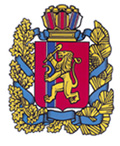 Администрация Каменского сельсоветаМанского района Красноярского края  ПОСТАНОВЛЕНИЕ09 октября 2023 г.                           с. Нижняя Есауловка                              № 65Об утверждении положения о порядке привлечении граждан к выполнению на добровольной основе социально значимых для Каменского сельсовета работВ соответствии с частью 2 статьи 17 Федерального закона от 06.10.2003 № 131-ФЗ «Об общих принципах организации местного самоуправления в Российской Федерации»,   Устава Каменского сельсовета, администрация Каменского сельсовета    ПОСТАНОВЛЯЕТ:1. Утвердить положение о порядке привлечения граждан к выполнению на добровольной основе социально значимых работ для Каменского сельсовета  согласно приложению № 1.2. Настоящее постановление подлежит размещению на официальном сайте администрации Каменского сельсовета https://admkamen.ru// в сети «Интернет».3. Постановление вступает в силу в день, следующий за днем его опубликования в информационном бюллетене «Ведомости Манского района».Глава сельсовета                                                                       Ф.К. Томашевский                                 Приложение 1                                                                                           к постановлению администрации Каменского                                                              сельсовета №65 от 09.10.2023 г.ПОЛОЖЕНИЕО ПОРЯДКЕ ПРИВЛЕЧЕНИЯ ГРАЖДАН К ВЫПОЛНЕНИЮ НА ДОБРОВОЛЬНОЙ ОСНОВЕ СОЦИАЛЬНО ЗНАЧИМЫХ РАБОТ ДЛЯ КАМЕНСКОГО СЕЛЬСОВЕТА1. Настоящее Положение определяет порядок организации привлечения граждан к выполнению на добровольной основе социально значимых для муниципального образования работ (в том числе дежурств).2. К социально значимым работам могут быть отнесены только работы, не требующие специальной профессиональной подготовки.3. К выполнению социально значимых работ могут привлекаться совершеннолетние трудоспособные жители  Каменского сельсовета в свободное от основной работы или учебы время на добровольной и безвозмездной основе не более чем один раз в три месяца. При этом продолжительность социально значимых работ не может составлять более четырех часов подряд.4.  Администрация Каменского сельсовета  в соответствии с уставом муниципального образования принимает решение о привлечении граждан к выполнению на добровольной основе социально значимых для Каменского  сельсовета работ (в том числе дежурств) в целях решения следующих вопросов местного значения поселения:а) участие в профилактике терроризма и экстремизма, а также в минимизации и (или) ликвидации последствий проявлений терроризма и экстремизма в границах  Каменского сельсовета;б) создание условий для реализации мер, направленных на укрепление межнационального и межконфессионального согласия, сохранение и развитие языков и культуры народов Российской Федерации, проживающих на территории  Каменского сельсовета, социальную и культурную адаптацию мигрантов, профилактику межнациональных (межэтнических) конфликтов;в) участие в предупреждении и ликвидации последствий чрезвычайных ситуаций в границах  Каменского сельсовета;г) обеспечение первичных мер пожарной безопасности в границах населенных пунктов  Каменского сельсовета;д) создание условий для массового отдыха жителей  Каменского  сельсовета  и организация обустройства мест массового отдыха населения, включая обеспечение свободного доступа граждан к водным объектам общего пользования и их береговым полосам;е) утверждение правил благоустройства территории  Каменского сельсовета, осуществление контроля за их соблюдением, организация благоустройства территории Каменского сельсовета в соответствии с указанными правилами, а также организация использования, охраны, защиты, воспроизводства городских лесов, лесов особо охраняемых природных территорий, расположенных в границах населенных пунктов поселения.5. В решении о привлечении граждан к выполнению социально значимых работ для  Каменского сельсовета указывается:1) вопрос местного значения, в целях решения которого организуются социально значимые работы;2) время и место проведения, местах сбора участников, а также сроки проведения работ;3) перечень видов работ, для выполнения которых привлекается население;4) порядок финансирования;5) ответственное лицо за организацию и проведение социально значимых работ;6. Решение о привлечении граждан к выполнению на добровольной основе социально значимых для муниципального образования работ (в том числе дежурств) оформляется в виде акта. 7. Организацию и материально-техническое обеспечение проведения социально значимых работ осуществляет уполномоченное должностное лицо.8. Уполномоченное должностное лицо проверяет соблюдение требований, предусмотренных пунктом 3 настоящего Порядка; обеспечивает участников социально значимых работ необходимым инвентарем; проводит инструктаж по технике безопасности; определяет участникам конкретный вид и объем работ; обеспечивает непосредственный контроль за ходом проведения социально значимых работ.9. Информация об итогах проведения социально значимых работ могут быть  опубликованы и размещены на официальном сайте  администрации Каменского сельсовета https://admkamen.ru// в сети «Интернет».10. Финансирование расходов по организации и проведению социально значимых работ осуществляется за счет средств местного бюджета.